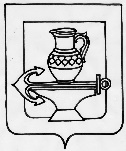 АДМИНИСТРАЦИЯ СЕЛЬСКОГО ПОСЕЛЕНИЯ ВВЕДЕНСКИЙ СЕЛЬСОВЕТ ЛИПЕЦКОГО МУНИЦИПАЛЬНОГО РАЙОНА ЛИПЕЦКОЙ ОБЛАСТИ  ПОСТАНОВЛЕНИЕ20.04.2022 года                                    с. Ильино                                                    № 53О комиссии по предупреждению и ликвидациичрезвычайных ситуаций и обеспечениюпожарной безопасностиВ соответствии с Федеральными Законами от 12.02.98 г № 28-ФЗ "О гражданской обороне", от 21.12.94 г № 68-ФЗ "О защите населения и территорий от чрезвычайных ситуаций природного и техногенного характера", постановлением Правительства Российской Федерации от 30.12.2003 г № 794 "О единой государственной системе предупреждения и ликвидации чрезвычайных ситуаций", законом Липецкой области от 18.10. 2005 года N 225-ОЗ "О правовом регулировании вопросов защиты населения и территорий от чрезвычайных ситуаций природного и техногенного характера в Липецкой области" в целях повышения готовности местного звена единой государственной системы предупреждения и ликвидации чрезвычайных ситуаций по решению задач мирного и военного времени, администрация сельского поселения Введенский сельсовет Липецкого муниципального района Липецкой области.ПОСТАНОВЛЯЕТ:1.	Утвердить положение о комиссии по предупреждению чрезвычайных ситуаций и обеспечению пожарной безопасности сельского поселения Введенский сельсовет Липецкого муниципального района Липецкой области (приложение № 1).2.	Утвердить состав Комиссии по предупреждению чрезвычайных ситуаций и обеспечению пожарной безопасности сельского поселения Введенский сельсовет Липецкого муниципального района Липецкой области (приложение № 2).3.	 Разместить настоящее постановление на официальном сайте сельского поселения Введенский сельсовет Липецкого муниципального района Липецкой области.4.	Настоящее постановление вступает в силу со дня его официального обнародования.Глава сельского поселения Введенский сельсовет                                                                           Н.В. МартыноваПОЛОЖЕНИЕо комиссии по чрезвычайным ситуациям и обеспечению пожарной безопасности сельского поселения Введенский сельсовет Липецкого муниципального района Липецкой области1. Комиссия по предупреждению и ликвидации чрезвычайных ситуаций и обеспечению пожарной безопасности сельского поселения Введенский сельсовет Липецкого муниципального района Липецкой области (далее - Комиссия) является координирующим органом, образованным для обеспечения согласованности действий администрации, предприятий, учреждений и организаций, осуществляющих деятельность на территории сельского поселения Введенский сельсовет (далее - организации) при решении вопросов в области предупреждения и ликвидации чрезвычайных ситуаций природного и техногенного характера (далее – чрезвычайные ситуации) и обеспечения пожарной безопасности, постоянно действующей при Главе сельского поселения Введенский сельсовет.2. Комиссия руководствуется в своей деятельности Конституцией Российской Федерации, федеральными конституционными законами, федеральными законами, указами и распоряжениями Президента Российской Федерации, постановлениями и распоряжениями Правительства Российской Федерации, законами Липецкой области, нормативными правовыми актами администрации Липецкого муниципального района, ведомственными нормативно-правовыми документами (положения, инструкции, правила и т.д.), а также настоящим Положением.3. Основными задачами Комиссии являются:- разработка предложений по реализации единой государственной политики в области предупреждения и ликвидации чрезвычайных ситуаций и обеспечения пожарной безопасности;- координация деятельности органов управления и сил звена сельского поселения Введенский сельсовет с Липецким муниципальным районом и территориальной подсистемой Липецкой области по предупреждению и ликвидации чрезвычайных ситуаций;- обеспечение согласованности действий организаций сельского поселения Введенский сельсовет при решении вопросов в области предупреждения и ликвидации чрезвычайных ситуаций и обеспечения пожарной безопасности, а также восстановления объектов жилищно-коммунального хозяйства, социальной сферы, производственной и инженерной инфраструктуры, поврежденных и разрушенных в результате чрезвычайных ситуаций;- организация планирования и контроль за выполнением мероприятий по предупреждению и ликвидации чрезвычайных ситуаций и обеспечению пожарной безопасности.4. Комиссия с целью выполнения возложенных на нее задач осуществляет следующие функции:- рассматривает в пределах своей компетенции вопросы в области предупреждения и ликвидации чрезвычайных ситуаций и обеспечения пожарной безопасности и при необходимости вносит в установленном порядке Главе сельского поселения Введенский сельсовет необходимые предложения;- разрабатывает предложения по совершенствованию нормативных правовых актов сельского поселения Введенский сельсовет и иных нормативных документов в области предупреждения и ликвидации чрезвычайных ситуаций и обеспечения пожарной безопасности;- рассматривает прогнозы возможных чрезвычайных ситуаций на территории сельского поселения Введенский сельсовет, организует разработку и реализацию мер, направленных на предупреждение и ликвидацию чрезвычайных ситуаций и обеспечение пожарной безопасности;- участвует в разработке целевых, а также научно-технических программ в области предупреждения и ликвидации чрезвычайных ситуаций и обеспечения пожарной безопасности, готовит предложения по их реализации;- организует разработку предложений и осуществляет меры по развитию и обеспечению функционирования комиссии;- разрабатывает предложения по ликвидации последствий чрезвычайных ситуаций местного уровня;- рассматривает вопросы по организации размещения временно отселяемого (эвакуируемого) населения и возвращения его после ликвидации чрезвычайных ситуаций и пожаров в места проживания;- организует взаимодействие с комиссиями по предупреждению и ликвидации чрезвычайных ситуаций и обеспечению пожарной безопасности соседних муниципальных образований, органами военного управления, органами управления МЧС России, общественными объединениями по вопросам предупреждения, ликвидации чрезвычайных ситуаций и их последствий и обеспечению пожарной безопасности;- вносит предложения Главе сельского поселения Введенский сельсовет по направлению необходимых сил и средств на ликвидацию чрезвычайных ситуаций и их последствий за пределами муниципального образования;- оказывает помощь комиссиям по предупреждению и ликвидацию чрезвычайных ситуаций и обеспечению пожарной безопасности организаций сельского поселения Введенский сельсовет.5. Комиссия в пределах своей компетенции имеет право:- запрашивать у исполнительных органов государственной власти Липецкой области, муниципальных образований Липецкого муниципального района необходимую информацию;- заслушивать на своих заседаниях руководителей и представителей организаций и предприятий сельского поселения Введенский сельсовет;- создавать по мере необходимости оперативные и рабочие группы по направлениям деятельности Комиссии, определять полномочия и порядок их работы.6. Общее руководство Комиссией осуществляет ее председатель, а в его отсутствие либо по его поручению - один из заместителей председателя Комиссии.Председатель Комиссии назначается или освобождается Главой сельского поселения Введенский сельсовет.Численность и персональный состав Комиссии утверждаются Главой сельского поселения Введенский сельсовет.7. Работа Комиссии организуется на основе годовых планов мероприятий, утверждаемых Главой сельского поселения Введенский сельсовет и согласуемых с администрацией Липецкого муниципального района. Основной формой работы Комиссии являются заседания. Для организации текущей плановой работы заседания Комиссии проводятся не реже одного раза в квартал. При возникновении чрезвычайных ситуаций Комиссия созывается незамедлительно. Заседания Комиссии являются правомочными при наличии на заседании более половины членов Комиссии.Решения Комиссии оформляются протоколами, которые подписываются председательствующим на заседании Комиссии и секретарем. Комиссия принимает решения открытым голосованием. Решения принимаются простым большинством голосов от числа членов Комиссии, присутствующих на ее заседании.8. Решения Комиссии, принимаемые в соответствии с ее компетенцией, являются правовыми документами, положения которых в свою очередь являются основанием для принятия соответствующих решений в организациях и структурных подразделениях сельского поселения Введенский сельсовет.9. Организационно - техническое обеспечение деятельности Комиссии осуществляет администрация сельского поселения Введенский сельсовет.Приложение № 2 к постановлению  администрации сельского поселения                                                                                                          Введенский сельсовет от 20.04.2022 г. № 53Комиссия по предупреждению чрезвычайных ситуаций и обеспечению пожарной безопасности сельского поселения Введенский сельсовет Липецкого муниципального района Липецкой областиПриложение № 1 к постановлению  администрации сельского поселения                                                                                                          Введенский сельсовет от 20.04.2022 г. № 53Мартынова Наталья Владимировна – председатель комиссииГлава  администрации сельского поселение Бородина Кристина Васильевна– зам. председателя комиссииГлавный специалист-эксперт  администрации сельского поселения Введенский сельсоветНиколаева Ирина Викторовна - секретарь комиссииГлавный специалист-эксперт  администрации сельского поселения Введенский сельсоветЧлены комиссии:Персианова Марина АлександровнаСтарший инспектор администрации сельского поселения Введенский сельсовет Торопцева Екатерина СергеевнаГлавный специалист-эксперт  администрации  сельского поселения  Введенский сельсовет Мещалкина Алла АлександровнаИнспектор администрации сельского поселения Введенский сельсовет